GWENT FEDERATION OF YOUNG FARMER’S CLUBS 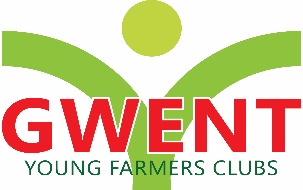 Minutes of the Executive & Competitions Committee Meeting held on Monday 2nd November  2020 at 8pm via ZoomCHAIRMAN:	  SECRETARY: Abergavenny:	Bedwas:Crucorney:Raglan:Usk:Wentwood:Co-opted:ApologiesAbbie Williams – Executive & Katie Matthews - CompetitionsJemma RodgersEleri Williams, cerys williams, jack bodilyEllie Williams, Lucy Turner, Sophie Madsen, Sophia Vassallo, Thomas berry, Steph ParryRhiannon Williams, Tim Williams, Domimic Hampson-Smith, Ali Morgan, Nerys Lewis Alun Morgan, Chris Lewis, Glyn Davies13/CO/20Apologies							Were given -above14/CO/20Matters ArisingNone15/CO/2016/CO/2017/CO/2018/CO/2019/CO/2020/CO/2021/CO/2022/CO/2018/CO/20                  19/CO/2020/CO/2021/CO/20Correspondence Information re the book club sent outCheques from local councils still coming in. Another £300 received recently.Wales Webinars Review of the last few weeksLockdownWe have held 2 Junior Socials which were successful 12/13 members attending both events where games, quizzes etc were heldWear it pink campaignApril made a video for breast cancer research awareness week. Can still donate on the just giving page. Looking to get a few more donations to reach the £100 targetQui nightSuccessful night thanks to mark, ali and April. NFYFC give it some welly – decided we want to take part in this, need to be prepared to receive the welly.Need to work out the distance split between the 6 clubs. 50% to go to county and the other 50% split between the clubsApprox 7.5miles per club – need to decide how they will get from a - b.COVID RestrictionsNew rules say 15 people inside and 30 people outsideNeed to complete risk assessments Task Master – 2 challenges over zoomPrep before hand, junior socials worked well so hopefully they willBedwas – no one turned up for the Halloween socialCalendar and year bookCalendar to go on sale for £10 and year book on sale for £5Wales YFC Sub committees meetings have been taking placeCalendar – wales yfc asked for £40 sponsorship for our page. Abbie suggested asking April, if no ask if we can use money from the t&d fund and use Jarrold tyres logo.Webinars at wales – first aid, workshops, webinarsLantra funding for YFCS4C and radio cymru Job Retention scheme – some counties have taken it up but with only Jemma we can’tCounty socialsDPJ talk to be arrangingApril, Nerys and Sophie arranging socials leading up to xmasInternational quiz, car cinemaAOBUsk coleg lease update, social media takeoversNFYFC disountsAs there was no further business the meeting closed 9:30pmSigned ……………………........................... Date …………………………